   КСППредмет: химияСабақ барысы/ Ход урокаПриложение 1.  Деление на группы.  Прием «Мозаика». Картинки из интернета.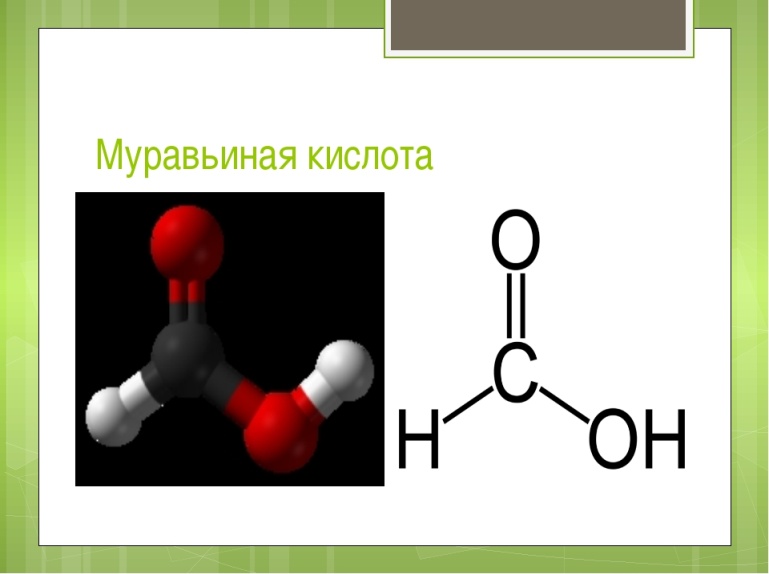 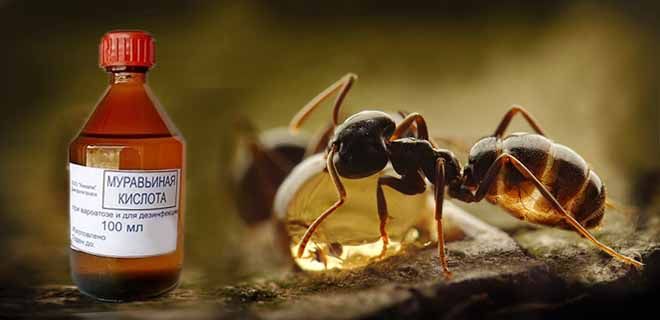 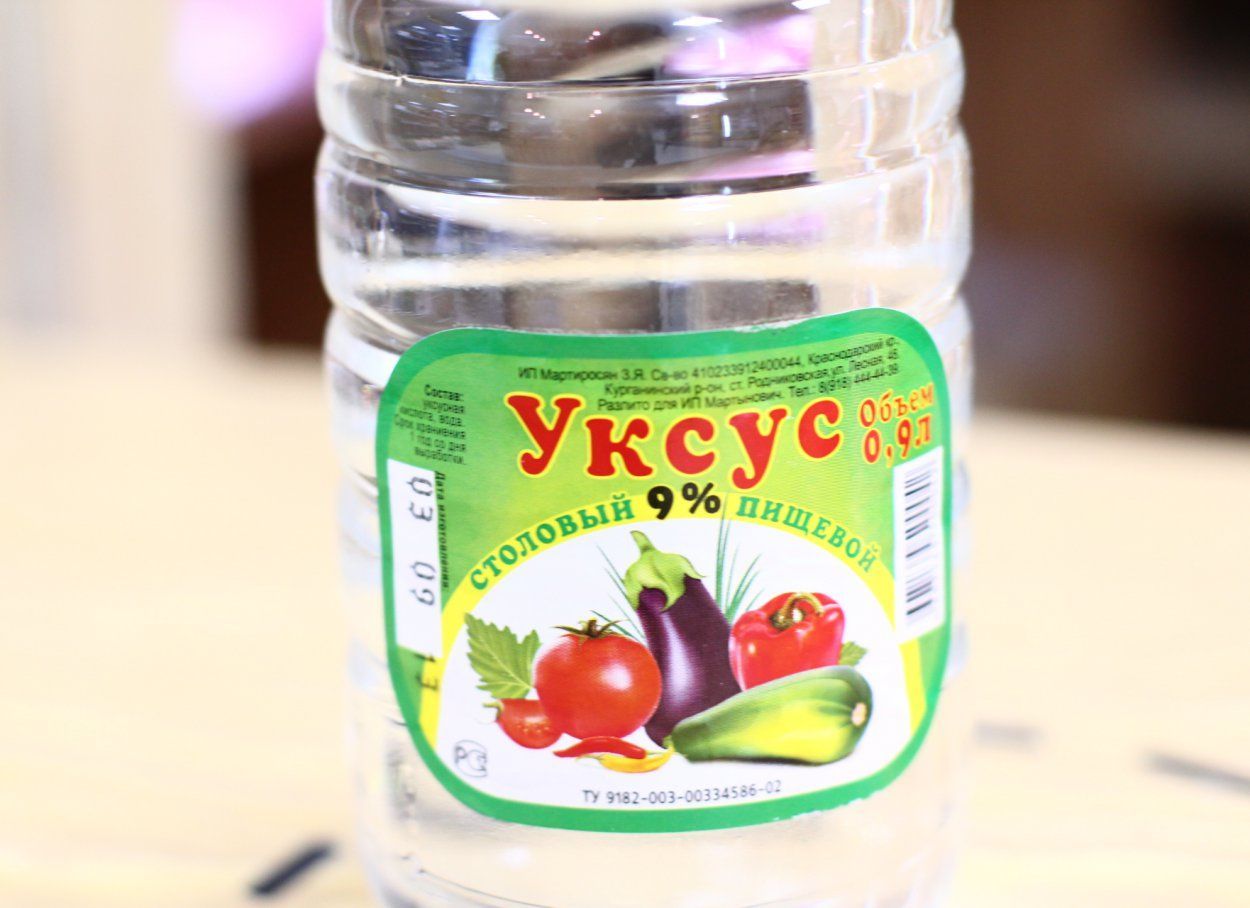 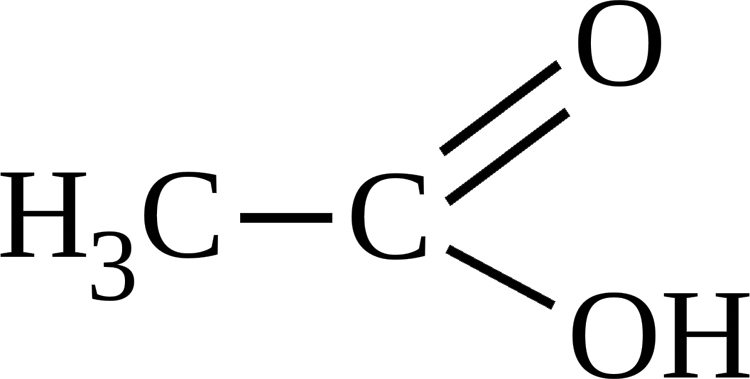 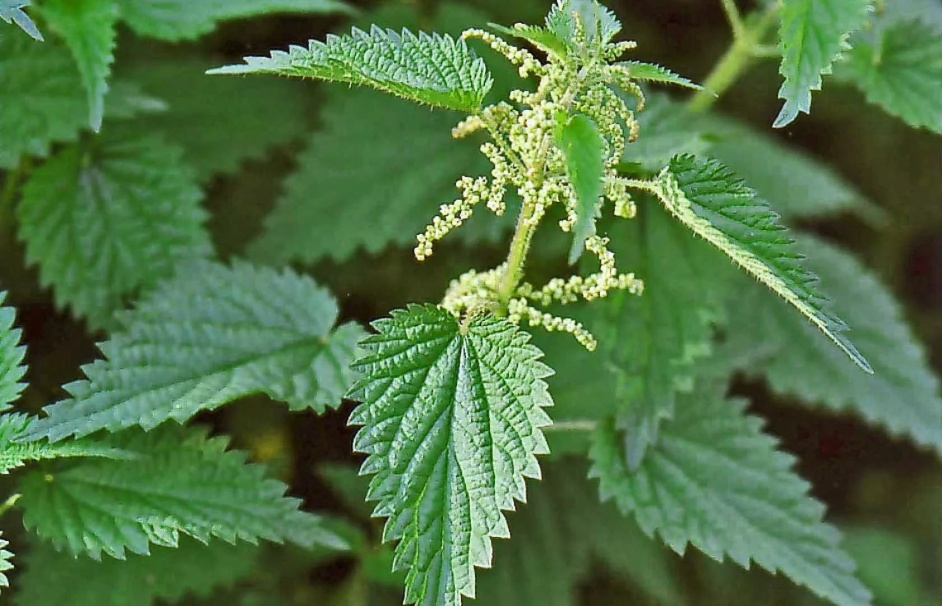 Приложение 2Лабораторный  опыт №15 «Исследование свойств уксусной кислоты»Цель: исследовать отношение уксусной кислоты к индикаторам и взаимодействие с  металлами, основаниями, солямиКритерии оценивания:-знает состав карбоновых кислот -составляет уравнения реакций, характеризующие химические свойства уксусной кислоты, называет продукты реакции-сравнивает свойства уксусной кислоты со свойствами минеральных кислот, делает выводУровень мыслительных навыков: знание, применение, анализОборудование, реактивы: пробирки, штатив для пробирок, раствор уксусной кислоты, индикаторы лакмус, фенолфталеин, порошок магния,  гранулы цинка, медная проволока, раствор гидроксида натрия, карбонат натрия (тв.)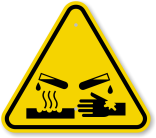 Техника безопасности.  Будьте осторожны при работе с растворами кислот и щелочейЗаданиеПроведите опытыОпыт 1. Действие раствора уксусной кислоты на индикатор.В пробирку налейте 1-2 мл раствора уксусной кислоты и добавьте индикатор лакмус. Как изменился цвет раствора? Определите рН раствора, среду раствора.      Опыт 2. Взаимодействие уксусной кислоты с металлами.     В три пробирки налейте по 2 мл уксусной кислоты. В первую пробирку поместите порошок магния, во вторую – гранулы цинка, в третью-кусочек  медной проволоки. Что наблюдаете?Наблюдения запишите в таблицу и составьте соответствующие  уравнения реакцийОпыт 3. Взаимодействие уксусной кислоты с основаниями.В пробирку налейте 1-2 мл раствора гидроксида натрия и добавьте несколько капель фенолфталеина, до изменения окраски. Прилейте к раствору уксусную кислоту. Какие изменения вы наблюдаете?Опыт 4. Взаимодействие уксусной кислоты с солямиВ пробирку насыпьте немного карбоната натрия и добавьте раствор уксусной кислоты. Что наблюдаете? Наблюдения запишите в таблицу и составьте соответствующие  уравнения реакцийСделайте вывод о свойствах уксусной кислоты…………………………………………………………………………………………………………………………………………………………………..…………………………………………………………………………………………………………………………………………………………………..Приведите в порядок рабочее место.Дополнительный вопрос.  Какие свойства уксусной кислоты сходны со свойствами минеральных кислот?Дескрипторы:1. Выполняет опыты, соблюдая ТБ.2. Описывает и объясняет наблюдения.3. Правильно записывает уравнения реакций, называет  продукты реакции.4. Формулирует правильный вывод5. Сравнивает свойства уксусной кислоты со свойствами минеральных кислотПриложение 3 Шаблон для проверки формативного оценивания.  Лабораторный  опыт №15 «Исследование свойств уксусной кислоты»Опыт 1. Действие раствора уксусной кислоты на индикатор.Ответ: Цвет раствора красный (розовый), рН раствора <7, среда кислая.Опыт 2. Взаимодействие уксусной кислоты с металлами.Ответ:Опыт 3. Взаимодействие уксусной кислоты с основаниями.Опыт 4. Взаимодействие уксусной кислоты с солямиОтвет:Вывод: исследовали свойства уксусной кислоты: рН раствора <7, среда кислая, уксусная кислота реагирует с металлами, стоящими в ряду активности до водорода, с основаниями, солями.Дополнительный вопрос.  Какие свойства уксусной кислоты сходны со свойствами минеральных кислот?Ответ: Уксусная кислота проявляет сходные свойства с минеральными кислотами, т.к. действует на индикаторы, рН раствора <7, взаимодействует с металлами, основаниями, солями. Различие: окраска лакмуса в растворе уксусной кислоты менее интенсивная, чем у сильных минеральных кислот, следовательно, уксусная кислота - слабая.
Раздел долгосрочного планирования: 9.4СРаздел долгосрочного планирования: 9.4СШкола: КГУ «ШЛ №23 г.Темиртау»Школа: КГУ «ШЛ №23 г.Темиртау»Кислородсодержащие  и азотсодержащие органические соединенияДата: Кислородсодержащие  и азотсодержащие органические соединенияДата: ФИО учителя: Чернокоз Н.В.ФИО учителя: Чернокоз Н.В.Класс: 9Класс: 9Участвовал:Не участвовали:Тема урокаКарбоновые кислоты.  Лабораторный опыт № 15 «Исследование свойств уксусной кислоты»Карбоновые кислоты.  Лабораторный опыт № 15 «Исследование свойств уксусной кислоты»Карбоновые кислоты.  Лабораторный опыт № 15 «Исследование свойств уксусной кислоты»Цели обучения (ЦО) Цели обучения, достигаемые на этом уроке (Ссылка на учебный план)9.4.3.22  знать состав карбоновых кислот и описывать химические свойства уксусной кислоты и её применение9.4.3.22  знать состав карбоновых кислот и описывать химические свойства уксусной кислоты и её применение9.4.3.22  знать состав карбоновых кислот и описывать химические свойства уксусной кислоты и её применениеЦель урокаВсе ученики:объясняют состав карбоновых кислот, называют химические свойства уксусной кислоты, перечисляют области её применения  Большинство учеников: составляют  уравнения химических реакций, называют продукты реакцииНекоторые ученики: сравнивают свойства уксусной кислоты со свойствами минеральных кислот, делают выводВсе ученики:объясняют состав карбоновых кислот, называют химические свойства уксусной кислоты, перечисляют области её применения  Большинство учеников: составляют  уравнения химических реакций, называют продукты реакцииНекоторые ученики: сравнивают свойства уксусной кислоты со свойствами минеральных кислот, делают выводВсе ученики:объясняют состав карбоновых кислот, называют химические свойства уксусной кислоты, перечисляют области её применения  Большинство учеников: составляют  уравнения химических реакций, называют продукты реакцииНекоторые ученики: сравнивают свойства уксусной кислоты со свойствами минеральных кислот, делают выводКритерии оцениванияОбучающийся: знает состав карбоновых кислот, называет области применения составляет уравнения реакций, характеризующие химические свойства уксусной кислоты, называет продукты реакциисравнивает свойства уксусной кислоты со свойствами минеральных кислот, делает выводОбучающийся: знает состав карбоновых кислот, называет области применения составляет уравнения реакций, характеризующие химические свойства уксусной кислоты, называет продукты реакциисравнивает свойства уксусной кислоты со свойствами минеральных кислот, делает выводОбучающийся: знает состав карбоновых кислот, называет области применения составляет уравнения реакций, характеризующие химические свойства уксусной кислоты, называет продукты реакциисравнивает свойства уксусной кислоты со свойствами минеральных кислот, делает выводЯзыковые целиВоспитание ценностейВзаимоуважение и сотрудничество, образование в течение всей жизни Взаимоуважение и сотрудничество, образование в течение всей жизни Взаимоуважение и сотрудничество, образование в течение всей жизни Межпредметная связьМатематика – расстановка коэфициентов в уравнениях, работа с целыми числами Биология- экологическая безопасность при использовании веществ в бытуМатематика – расстановка коэфициентов в уравнениях, работа с целыми числами Биология- экологическая безопасность при использовании веществ в бытуМатематика – расстановка коэфициентов в уравнениях, работа с целыми числами Биология- экологическая безопасность при использовании веществ в бытуПредыдущие знанияФормулы веществ и уравнения химических реакций.Взаимодействие металлов с растворами кислот, растворами солей, ряд активности металлов, сравнение активности металлов; изменение окраски индикаторов в различных средах.Формулы веществ и уравнения химических реакций.Взаимодействие металлов с растворами кислот, растворами солей, ряд активности металлов, сравнение активности металлов; изменение окраски индикаторов в различных средах.Формулы веществ и уравнения химических реакций.Взаимодействие металлов с растворами кислот, растворами солей, ряд активности металлов, сравнение активности металлов; изменение окраски индикаторов в различных средах.Время / этапы урокаДеятельность учителя Каким образом я достигну целей обучения?   Деятельность учащихсяОценивание (метод/ прием/ техника/ стратегия)Способы дифференциации(какую дополнительную поддержку вы планируете оказывать?/ какие задачи вы будете ставить перед более способными учащимися?)Начало урокаI. Организационный моментЦель: создание психологического настроя на урок.Стратегия  «Комплимент». Учитель приветствует учащихся, желает успеха, просит обменяться учащихся комплиментами. Ученики осмысливают поставленную цель, говорят друг другу комплиментыНачало урокаII. Актуализация базовых знанийСтратегия «Вопросы из шляпы»Цель: проверить знания учащихся о спиртах Учитель проговаривает правила стратегии. Мы повторим материал по принципу -  кому попадает в руки шляпа, надо взять вопрос и дать на него ответ, затем передать другому по вашему желанию. Вопросы: 1 Атомы, каких элементов входят в состав кислородсодержащих  органических соединений?2 Какие вещества называют спиртами?3 Как классифицируются спирты? Приведите примеры.4 Расскажите  о физиологическом влиянии этанола на организм человека5 Где применяют глицерин?6 Где применяют этиленгликоль?7 Формула этанола8 Формула метанола9 Из каких веществ можно получить этанол?10 Какие вещества образуются при дегидратации этанола? Учащиеся передают шляпу, берут вопрос и дают на него ответ.Этот метод помогает в оценивании теоретических вопросов, достижении языковых целей: чтение, говорение Одобрение, комментарии со стороны учащихся и учителя.Обратная связь в устной форме (учитель-ученик; ученик-ученик)Дифференциация вопросов с учетом мыслительных навыков Диалог и поддержка со стороны учащихся и учителяIII. Формулировка темы урока и постановка цели, выработка критериев оцениванияСтратегия «Секретный предмет»Учитель показывает предмет и задает вопросы 1.Это вещество имеет формулу С2Н4О2 что вы можете сказать об этом соединении?2. Это вещество окрашивает лакмус в красный цвет.Верно, значит тема урока «Органические кислоты»,  которые имеют название «Карбоновые кислоты»Учащиеся отвечают на поставленные вопросы (1.органическое, кислородсодержащее; 2.кислота)Учащиеся записывают тему и совместно с учителем определяют цель урока,  критерии оцениванияОдобрение, комментарии со стороны  учителя.Цели и критерии темы дифференцированы по уровню мыслительных навыков по таксономии Блума:-знание, применение-анализОсновная частьIV. Работа в группахДеление на группы.  Прием «Мозаика».Учитель раздает части мозаики каждому учащемуся (приложение 1)Для изучения темы используется активный метод обучения «Джигсо». Образуются начальные группы. В этих группах ученики нумеруются начиная с 1-5. Всем начальным  группам  учитель раздает  задания 1-5. Задание для эксперта 1- Что такое карбоновые кислоты? Какова их номенклатура?Задание для эксперта 2 -Изучите молекулярную, структурную формулы муравьиной, уксусной кислоты, название их солейЗадание для эксперта 3 – Диссоциация карбоновых  кислот в водном растворе, взаимодействие с солями, спиртами.  Составление уравнений реакций Задание для эксперта 4 Взаимодействие уксусной кислоты с металлами, основными оксидами, основаниями. Составление уравнений реакцийЗадание для эксперта 5 - Области применения муравьиной, уксусной кислоты.Учитель контролирует обсуждение в экспертных группах, время работы.  V. Работа в парах. Экспериментальная часть (формативное оценивание)Лабораторный  опыт №15Тема: «Исследование свойств уксусной кислоты»Задание (приложение 2)VI. Закрепление.Используется активный метод «Синквейн»Учитель дает задание для закрепления материала – составить синквейн с ключевым словом «Уксусная кислота», используя  цель, критерии оценивания урокапервая строка – 1 существительное (ключевое слово)вторая  строка –2 прилагательныхтретья строка- 3 глаголачетвертая строка-фраза из 4 словпятая строка-1 слово, относящееся к теме (синоним)Учащиеся собирают части изображения мозаики по теме урока, находя их у другого. Образуют начальные группыУчащиеся каждой группы получают задание своего номера.    Для работы по своей теме все  перегруппировываются  в экспертную группу  соответственно своим заданиям. Эксперты изучают, анализируют, обсуждают свои задания, готовят мини кластер. Эксперты возвращаются в свои группы, образуя начальную группу.   Каждый ученик-эксперт учит  тому, что знает сам. Обучают друг друга, каждый  осваивает  5 вопросов.  Этот метод помогает в достижении языковых целей: чтение, письмо, говорение  и способствует усвоению большого объема   новой информации учащимисяУчащиеся работают в парах.  Проводят эксперимент. Соблюдают технику безопасности, заносят результаты наблюдений в таблицу, записывают уравнения и делают вывод. Этот метод помогает в достижении языковых целей: чтение, письмо и развитию экспериментальных навыков учащихсяУчащиеся составляют синквейн,  используя цель, критерии оценивания урокаВзаимооценивание другими группами используя прием «Две звезды, одно пожелание».Письменная обратная связь: учащиеся - учащиесяФормативное оценивание Взаимооценивание по шаблону-карточке (приложение3) Устная обратная связь  – учитель - учащиеся Прием «Большой палец»Взаимооценивание- на полях тетради смайлик.Обратная связь: ученик-ученик; учитель-учащиеся.Учащиеся распределены на гетерогенные группы с различным уровнем мыслительных навыков.Диалог и поддержка внутри группы и дифференцировано со стороны учителя Диалог и поддержка в паре и со стороны учителя, обсуждение результатов, дифференцированный темп работы – для учащихся, которые быстрее справились с работой,  есть дополнительный вопросКонец урокаVII.Рефлексия «Дерево успеха»Чтобы узнать, как  учащиеся сегодня работали,   достигли ли  цели урока, используется рефлексия.  Выберите соответствующий листик и приклейте его на дерево.Зеленый  –  работал хорошо, все было понятноЖелтый   – работал, но некоторые вопросы остались не понятныКрасный– не работалVIII. Домашнее задание§65 читать, заполнить таблицу «Сравнение свойств органических и минеральных кислот»написать эссе (5 предложений) «Экологическая безопасность при использовании уксусной кислоты в быту»Учащиеся оценивают свою работу на уроке. 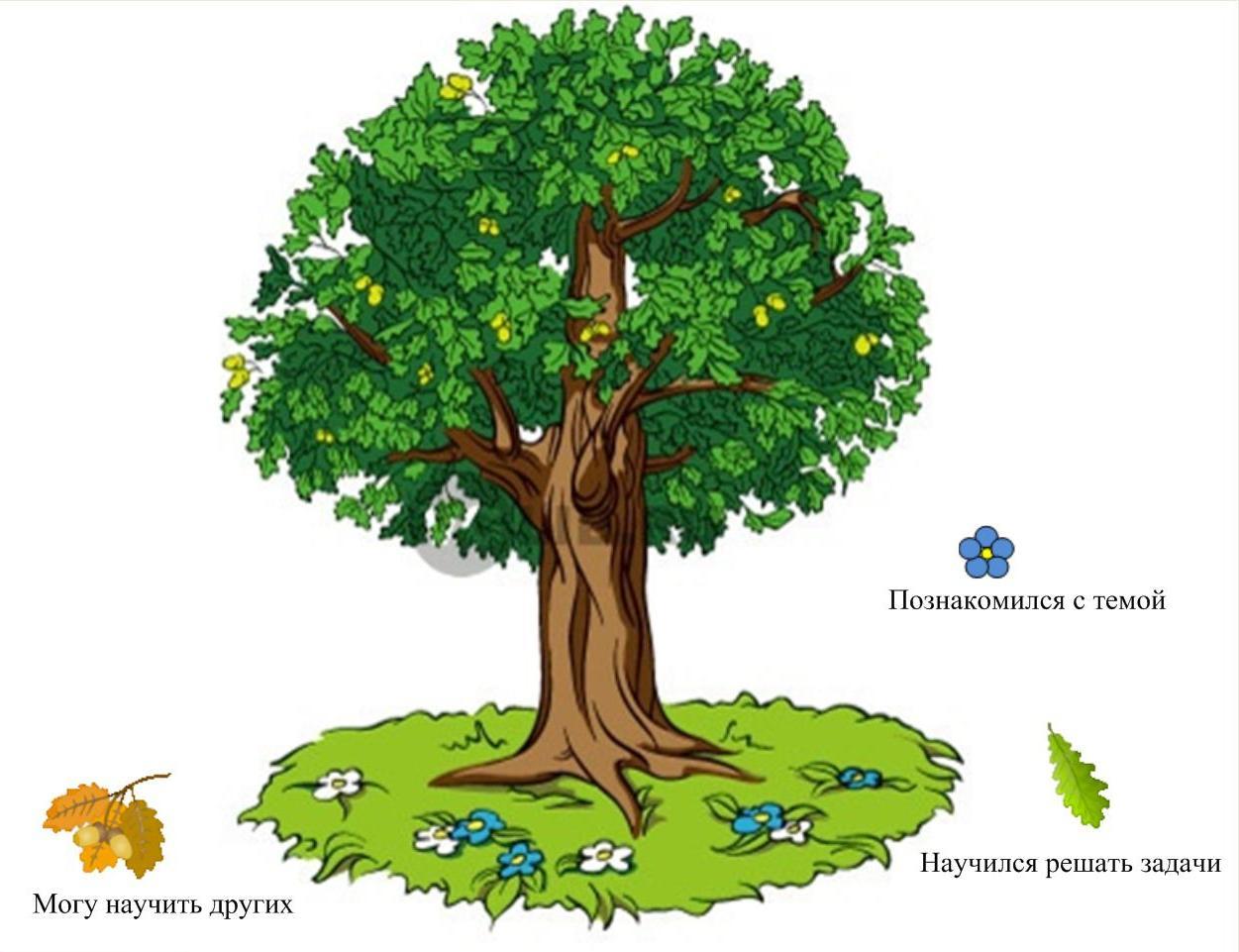 Учащиеся записывают домашнее заданиеСамооцениваниеДифференциация домашнего задания по разным  уровням сложностиРефлексия учителя по проведенному урокуРефлексия учителя по проведенному урокуМеталлКислотаНаблюдениеУравнение реакцииMgZnCuОпытНаблюдениеУравнение реакции34МеталлКислотаНаблюдениеУравнение реакцииMgСН3СООНбурное выделение газа (пузырьков)2СН3СООН + Mg → (СН3СОО)2 Mg +Н2↑                                     ацетат магния    водородZnСН3СООНслабое выделение газа (пузырьков)2СН3СООН + Zn → (СН3СОО)2 Zn  +Н2↑                                      ацетат цинка   водородCuСН3СООНреакция не идет-ОпытНаблюдениеУравнение реакции3NaOH + фенолфталеин= малиновый цвет, при добавлении  уксусной кислоты раствор обесцветилсяСН3СООН + NaOH → СН3СООNa +Н2О                                     ацетат натрия    вода4бурное выделение газаСН3СООН + Na2СО3 → СН3СООNa +Н2О + СО2↑                                     ацетат натрия    вода  углекислый газ